Polugodišnje izvješće o radu općinskog načelnika Općine Punat za razdoblje siječanj - lipanj2017. godine	Aktivnosti općinskog načelnika moguće je sagledati kroz odluke čiji je predlagatelj općinski načelnik i koje su donesene na sjednicama Općinskog vijeća te kroz rad Jedinstvenog upravnog odjela Općine Punat u prvoj polovici 2017. godine. I. OPĆINSKO VIJEĆE OPĆINE PUNAT	Od 1. siječnja 2017. godine do 30. lipnja 2017. godine održano je 5 sjednica Općinskog vijeća Općine Punat. Ukupno su razmatrane 44 točke dnevnog reda. Imovinsko – pravni predmetiTijekom prve polovice 2017. godine na sjednicama Općinskog vijeća Općine Punat doneseni su sljedeći zaključci:Zaključak o raspisivanju natječaja za zamjenu nekretnina u vlasništvu Općine Punat;Nakon zaprimljenog zahtjeva za kupnjom ili zamjenom z.č. 8498/2, površine 497 m², zk.ul. 4057 k.o. Punat (kasnije cijepana na k.č. 8498/2, površine 37 m², 8498/4, površine 444 m² i 8498/5, površine 8 m²) i okončanja žalbenog postupka oko upisa predmetne nekretnine, raspisan je javni natječaj u kojem je Općina Punat u svrhu stjecanja vlasništva na nekretninama radi privođenja zemljišta namjeni utvrđenoj prostorno planskom dokumentacijom, putem natječaja mijenjala nekretninu z.č. 8498/4, površine 444 m2, zk.ul. 4057 k.o. Punat. Općina Punat za ponuđenu nekretninu u zamjenu je potraživala nekretnine koje predstavljaju interes Općine u svrhu proširenja ulica OU 12 (Ivana Gorana Kovačića), OU 20 (Pod topol) i KPP 14 (odvojak ulice Novi put) na području obuhvata UPU 3 - građevinsko područje naselja N1 - centralno naselje Punat. Dana 1. ožujka 2017. godine sklopljen je ugovor o zamjeni nekretnina s najpovoljnijim ponuditeljem, društvom HOTELI PUNAT d.d. Zaključak o raspisivanju natječaja za prodaju/zamjenu nekretnina 	Nakon iskazanog interesa za zamjenu nekretnina u vlasništvu Općine Punat i to ½ z.č.7037, zk.ul. 2443, z.č. 906 zk.ul. 3864 i z.č. 905 zk.ul.3204 sve k.o. Punat u svrhu izgradnje stambenog objekta i rješavanja stambenog pitanja s nekretninama z.č. 915 zk.ul.873, suvlasnički dio z.č. 911/2 zk.ul. 875, z.č. 3196/2 , 3196/5 zk.ul.1121 i dio z.č. 928/3 (površinu od 28 m²) sve k.o. Punat, Općina Punat donijela je zaključak o raspisivanju natječaja u kojem je za nekretnine u svojem vlasništvu potraživala nekretnine koje predstavljaju interes Općine u svrhu formiranja prometnice SU 7 te druge nekretnine na području obuhvata UPU 3 - građevinsko područje naselja N1 - centralno naselje Punat ako se utvrdi da iste predstavlju interes Općine.  Zaključak o raspisivanju javnog natječaja za davanje u zakup poslovnog prostora Za poslovni prostor izgrađen na z.č. 552/1G upisanoj u zk.ul. 1607 k.o. Punat, u naravi ugostiteljski objekt na kupalištu u Puntu istekao je ugovor o zakupu sklopljen na razdoblje od godine dana nakon provedenog javnog natječaja. S obzirom na istek razdoblja na koji je ugovor sklopljen bilo je potrebno raspisati novi javni natječaj. Početna mjesečna zakupnina utvrđena je primjenom članka 14. Odluke o zakupu i kupoprodaji poslovnog prostora i Odluke o vrijednosti veličine „a“ (KLASA:080-02/16-01/1, URBROJ:2142-02-02/1-16-48). Predmetni poslovni prostor nudio se u zakup na određeno vrijeme u trajanju od 2 godine samo za obavljanje ugostiteljske djelatnosti, a početna cijena zakupnine iznosila je 7.750,00 kuna mjesečno. Nakon provedenog natječajnog postupka donesena je Odluka o odabiru najpovoljnijeg ponuditelja, i sklopljen je ugovor o zakupu s Draganom Stanivukom, vlasnikom obrta za ugostiteljstvo i turizam „SLAVONAC“, Obala 94, Punat.Zaključak o sklapanju ugovora o korištenju vatrogasnog vozilaOpćina Punat u studenom 2016. godine objavila je Poziv na dostavu ponuda za nabavu DVD vozila. Temeljem provedenog poziva i odluke o odabiru sklopljen je ugovor o nabavi vozila za DVD KLASA:030-02/16-01/31, URBROJ:2142-02-03/5-16-6 od 30. prosinca 2016. godine s društvom 40 BOX-KUNDIĆ d.o.o., Opatija, u vrijednosti od 170.000,00 kn (s PDV-om). Nakon zaprimanja vozila isto je privremeno dano na korištenje DVD Krk do donošenja odluke Općinskog vijeća. Općina Punat sufinancirala je nabavu vozila u iznosu od 105.000,00 kn, a ostatak vrijednosti podmirilo je Dobrovoljno vatrogasno društvo Krk. Nakon odluke Općinskog vijeća dana 1. travnja  s  Dobrovoljnim vatrogasnim društvom Krk, Stjepana Radića 11, Krk sklopljen je ugovor o korištenju vatrogasnog vozila na neodređeno vrijeme za potrebe DVD-a, izdvojenog odjeljenja Punat, kojim su se detaljno uredila prava i obveze između Općine Punat i DVD Krk.Zaključak o sklapanju ugovora o osnivanju prava služnosti radi izgradnje kolektora sanitarne kanalizacije i vodovoda u naselju Punat U svrhu izgradnje kolektora sanitarne kanalizacije i vodovoda u ulici i odvojcima ulice Galija, ulici 17. travnja, odvojku Kralja Zvonimira te Starobašćanskoj ulici, Krčkoj ulici, ulici Buka i njihovim odvojcima u naselju Punat između Općine Punat i društva Ponikve voda d.o.o., Krk sklopljen je ugovor o osnivanju služnosti na većem broju nekretnina u vlasništvu Općine Punat. 		f)    Zaključak o raspisivanju natječaja za prodaju 1438/2865 dijela z.č. 6166/1 i z.č. 6166/2 k.o. Punat Temeljem iskazanog interesa Marine Punat d.o.o. donesena je odluka o raspisivanju natječaja za prodaju dijela nekretnine z.č. 6166/1 zk.ul.4454 k.o. Punat površine 1.438 m² sukladno dostavljenom geodetskom situacijskom nacrtu te prodaju z.č. 6166/2, površine 68 m², zk.ul.4163 k.o. Punat, a koje nekretnine su godinama u zakupu Marine Punat d.o.o. Nekretnine sukladno prostorno planskoj dokumentaciji predstavljaju kopneni dio Marine LN3 zona pratećih sadržaja. Predmetna lokacija u planu je naznačena pod "d" - nova gradnja prateći sadržaji marine - obuhvaćaju ugostiteljske, zabavne, trgovačke i druge sadržaje, sanitarni čvor, praonice i slično. Zbog pozicije i karakteristika predmetnih nekretnina, kao i mogućnosti gradnje na istima, početna cijena po kojoj se predlaže raspisivanje  natječaja iznosi 180,00 EUR-a/m². Do dana pisanja izvješća natječaj nije raspisan zbog provedbe parcelacije temeljem lokacijske dozvole za ŽC 5125 i izdvajanja posebne čestice.	Odluke općinskog načelnika i sklopljeni ugovori o kupnji, prodaji i zamjeni nekretninaZaključak o raspisivanju natječaja za prodaju nekretnine ½ dijela z.č. 4864/1, pašnjak površine 81 m², zk.ul. 5826 k.o. Punat u vlasništvu Općine PunatNakon raspisanog natječaja u kojem se predmetna nekretnina prodavala po početnoj cijeni od 925,93 kn/m², donesena je odluka o odabiru najpovoljnijeg ponuditelja, dostavljena od Mire Gašparović, Plavnička 9, Punat, te je sklopljen ugovor o kupoprodaji.Na sjednici Općinskog vijeća u kolovozu 2016. godine donesen je Zaključak o sklapanju Ugovora o zamjeni nekretnina za potrebe izgradnje ulice Pelinković - OU 17 (Nagodba o izvlaštenju s Vesnom i Alenom Toffolon) koji je realiziran sklapanjem ugovora o zamjeni u travnju 2017. godine.Na sjednici Općinskog vijeća u prosincu 2016. godine donesen je Zaključak o raspisivanju natječaja za prodaju dijela nekretnine z.č. 8660/1 k.o. Punat. Nakon provedenog natječajnog postupka kao jedina i najpovoljnija ponuditeljica odabrana je Ivana Maduna, Augusta Cesarca 25, Punat, i sklopljen je ugovor o kupoprodaji. Na sjednici Općinskog vijeća u prosincu 2016. godine donesen je Zaključak o raspisivanju natječaja za zamjenu nekretnina u vlasništvu Općine Punat. Nakon provedenog natječajnog postupka kao jedina i najpovoljnija ponuda utvrđena je ponuda dostavljena od Nedjeljka Mrakovčića, Kolušin 54, Punat, koji je za nekretnine u vlasništvu Općine Punat i to z.č. 2846/5, voćnjak površine 19 m², upisana u zk.ul.1287, z.č. 2808/4, voćnjak površine 23 m² (u naravi 73 m²), z.č. 2810/2, pašnjak površine 2 m² (u naravi 3 m²), z.č. 2811/1, voćnjak površine 8 m² (u naravi 13 m²), z.č. 2811/3, voćnjak površine 6 m² (u naravi 3 m²), sve upisane u zk.ul. 4355 k.o. Punat, ponudio zamjensku nekretninu z.č. 4483/1, oranica površine 130 m², zk.ul. 4066 k.o. Punat. Kao natječajni uvjet Općina Punat potraživala je u zamjenu nekretninu koja predstavlja interes Općine u svrhu formiranja ulice OU 42 na području obuhvata UPU 3 - građevinsko područje naselja N1 - centralno naselje Punat. U veljači 2017. godine sklopljen je ugovor o zamjeni nekretnina.Na sjednici Općinskog vijeća u prosincu 2016. godine donesen je Zaključak o sklapanju predugovora o zamjeni nekretnina za potrebe pješačkog puta. U siječnju 2017. godine sklopljen je  Predugovor o zamjeni nekretnina s Ljubicom i Zlatkom Galincem, Augusta Cesarca 40 te je podnesen zahtjev za donošenjem rješenja o utvrđivanju građevne čestice. Do dana pisanja izvješća rješenje nije doneseno te će se realizacija zamjene provesti nakon donošenja rješenja, i provedbe parcelacije u katastru i zemljišnoj knjizi kojim će se utvrditi točne oznake nekretnina.U svrhu okončanja sudskog postupka P-2924/16 radi predaje u posjed nekretnine z.č. 4772/1, pašnjak površine 100 m², upisana u zk.ul. 3204 k.o. Punat, u svibnju 2017. godine donesen je Zaključak o raspisivanju natječaja za prodaju nekretnine u vlasništvu Općine Punat. Natječaj je raspisan i na natječaj su se javile ponuditeljice, Sanjica Flegar, Školska 6, Velika Mlaka i Tatjana Salamon, Jablanska 72, Zagreb. Odluka o odabiru predložena je na donošenje Općinskom vijeću Općine Punat.	Odluke Općinskog vijeća:Odluka o izmjeni i dopuni Odluke o organizaciji i načinu naplate parkiranja („Službene novine Primorsko-goranske županije“ broj 15/17)Člankom 5. stavak 1. točka 6. Zakona o sigurnosti prometa na cestama (»Narodne novine« broj 67/08, 48/10, 74/11, 80/13, 158/13 i 92/14) određeno je da jedinice lokalne samouprave uređuju promet na svojem području tako da određuju parkirališne površine i način parkiranja, zabrane parkiranja i mjesta ograničenog parkiranja. S obzirom da će se parkirna mjesta na Trgu Placa proglasiti rezerviranim, da se  parkiralište u Zvonimirovoj ulici zbog izgradnje POS-ovih stanova ne može koristiti te da će se mjesta uz zgradu Narodnog doma koristiti za potrebe Općine Punat, iste je bilo potrebno brisati iz Odluke kojom se utvrđuju stalna parkirališta s naplatom. Također se javila potreba za reguliranjem naplate parkiranja osobnog vozila djelatnika Crvenog križa u službene svrhe-gerontodomaćica koja će svoje osobno vozilo moći parkirati kada dolazi u posjetu korisnicima bez naplate.Odluke o sufinanciranju razlike između planirane vrijednosti nabave i najniže ponuđene cijene u predmetu nabave izgradnje 10 stambenih građevina s ukupno 22 stana na lokaciji Općina Punat, k.o. Punat, Krk („Službene novine Primorsko-goranske županije“ broj 4/17)Sukladno članku 6. stavak 5. Zakona o društveno poticanoj stanogradnji („Narodne novine“, broj 109/01, 82/04, 76/07, 38/09, 86/12, 7/13 i 26/15) jedinica lokalne samouprave može osigurati financijska sredstva za pokriće dijela troškova građenja, posebice kada su ti troškovi povećani zbog posebnih uvjeta gradnje na određenoj lokaciji u kojem slučaju ta sredstva mogu biti bespovratna.  Agencija za pravni promet i posredovanje nekretninama kao investitor izgradnje 10 stambenih građevina s ukupno 22 stana iz Programa društveno poticane stanogradnje u općini Punat provela Otvoreni postupak javne nabave za izgradnju 10 (deset) stambenih građevina s ukupno 22 stana na lokaciji Općina Punat, k.o. Punat, Krk, objavljen u EOJN Republike Hrvatske, broj objave 2016/S 002-0029499. Planirana vrijednost nabave iznosila je 8.106.000,00 kuna (bez PDV-a). Na nadmetanje su pristigle dvije  (2) ponude, od kojih je cijena najpovoljnije ponude iznosila 9.590.941,10 kuna (bez PDV-a) te kao takva prelazi planiranu vrijednost nabave. U cilju provođenja mjera za zadovoljavanje stambenih potreba građana i poboljšanja kvalitete stanovanja, a što je u skladu s Zakonom o društveno poticanoj stanogradnji, Općina Punat se obvezuje podmiriti dio troškova izgradnje, odnosno razliku između planirane vrijednosti i ponuđene cijene, u iznosu od 1.484.941,10 kuna (bez PDV-a) odnosno 1.856.176,37 kuna (s PDV-om). Ukupna vrijednost građevinskog zemljišta, uređenja komunalne infrastrukture i priključaka na infrastrukturu, odnosno vrijednost tih sredstava jedinice lokalne samouprave sadržana u prodajnoj cijeni m2 stana utvrđena je u iznosu od 40% etalonske cijene građenja, odnosno ukupno 2.400,00 kn/m2 bruto, odnosno 1.920,00 kn/m2 neto za neto korisnu površinu stana. U slučajevima kada JLS osigurava građevinsko zemljište, uređenje komunalne infrastrukture i priključaka na infrastrukturu Agencija za pravni promet i posredovanje nekretninama (APN) od svake kupoprodaje stana isplaćuje JLS 35% cijene građevinskog zemljišta, komunalne infrastrukture i priključaka na infrastrukturu koja je utvrđena Ugovorom između JLS i APN-a. Isplata JLS obavlja se u roku od tri mjeseca po naplati Agencije  od kupaca na temelju zaključenog predugovora o kupoprodaji. Sukladno navedenom razliku između planirane vrijednosti nabave i najniže ponuđene cijene u predmetu nabave izgradnje 10 stambenih građevina s ukupno 22 stana na lokaciji Općina Punat, k.o. Punat, Krk. Općina će sufinancirati dijelom iz 35% cijene građevinskog zemljišta, komunalne infrastrukture i priključaka na infrastrukturu koju u roku od tri mjeseca po naplati Agencije  od kupaca na temelju zaključenog predugovora o kupoprodaji, a dijelom iz ostalih sredstava Proračuna Općine Punat za 2018. godinu koja se mogu koristiti za navedenu namjenu, a koja će doznačiti APN-u najkasnije do ishođenja uporabne dozvole za predmetne stanove.Odluka o prihvaćanju projekta „Projekt prikupljanja, odvodnje i pročišćavanja otpadnih voda na području otoka Krka“ i pisma namjere o suradnji JLS otoka Krka na provedbi projekta („Službene novine Primorsko-goranske županije“ broj 11/17)Na 16. sjednici Općinskog vijeća Općine Punat 28. travnja 2015. donesena je Odluka o prihvaćanju projekta "Sustav prikupljanja, odvodnje i pročišćavanja otpadnih voda otoka Krka" za sufinanciranje EU sredstvima, a na 28. sjednici održanoj 10. veljače 2017. godine donesena je Odluka o izmjenama i dopunama Odluke o prihvaćanju projekta "Sustav prikupljanja, odvodnje i pročišćavanja otpadnih voda otoka Krka" za sufinanciranje EU sredstvima.S obzirom da je za projekt bilo potrebno ishoditi jamstvo, nakon mišljenja Ministarstva financija da bi moglo biti problema ukoliko se sve nalazi u jednoj odluci, pripremile su se dvije nove odluke, posebno za prihvaćanje projekta i posebno za davanje suglasnosti i jamstva za zaduživanje, a prethodno donesene odluke stavljene su izvan snage.Projektom će se riješiti problem niske stope priključenosti na sustav javne odvodnje, izgradnjom 79,6 km gravitacijskih cjevovoda i 6,3 km tlačnih cjevovoda. S obzirom da će neka kućanstva ostati na nižem položaju u odnosu na planirane kolektore sustava javne odvodnje, projekt uključuje i nabavu pojedinačnih crpnih stanica, sve s ciljem 100%-ne priključenosti u šest aglomeracija. S obzirom na obavljena CCTV snimanja (inspekcija fekalnih kolektora kamerom) i ispitivanja vodonepropusnosti, definirane su dionice obalnog i kopnenog kolektora te okna, koje je potrebno rehabilitirati metodom „bez raskopavanja“ s ciljem smanjenja ispuštanja fekalija u tlo i prevencije intruzije oborinske vode na uređaje. Postojeći uređaji imaju mehanički predtretman i ne ispunjavaju uvjete Direktive.  Izgradnjom/dogradnjom uređaja na sekundarni, biološki stupanj pročišćavanja otpadnih voda postići će se usklađivanje s Direktivom.Usporedno sa izgradnjom nove kanalizacije i u istim rovovima, rekonstruirat će se stari dijelovi vodoopskrbne mreže s ciljem smanjenja fizičkih gubitaka i smanjenja broja kvarova na mreži u duljini od 38,7 km. Također, obuhvat projekta uključuje i usluge stručnog i FIDIC nadzora, nabave opreme, usluge promidžbe i vidljivosti te usluge upravljanja projektom.Ciljna skupina na koju će projekt imati osobit utjecaj su stanovnici trenutno priključeni na sustav javne odvodnje na području projekta te stanovnici koji će biti priključeni nakon provedbe projekta.Projekt se sastoji od mjera kratkoročnog investicijskog plana za prikupljanje otpadnih voda i vodoopskrbe u šest aglomeracija na otoku Krku (Omišalj, Malinska – Njivice, Krk, Punat, Baška, Klimno – Šilo):·      Izgradnja gravitacijske i tlačne kanalizacije te podmorskih ispusta (ukupne duljine od 86,2 km uz 26 crpnih stanica), rehabilitacija obalnih kolektora (2.969 m, 331 okno)  ·      Izgradnja 2 UPOV-a (Baška – novi uređaj na novoj lokaciji u odnosu na postojeći, Klimno-Šilo – novi uređaj) sa mehaničkim predtretmanom i biološkim tretmanom te dogradnja 4 UPOV-a (Omišalj, Malinska – Njivice, Krk, Punat) na sekundarni, biološki tretman i izgradnja centralnog postrojenja za kompostiranje mulja sa uređaja,·     Rekonstrukcija 38,7 km vodoopskrbne mreže usporedno s izgradnjom kanalizacije,·      Nabava opreme za transport mulja, opreme za održavanje sustava javne odvodnje, CCTV (inspekcija fekalnih kolektora kamerom), poboljšanje GIS-a (geografskog informacijskog sustava), pojedinačnih crpnih stanica i vodomjera,·     Usluge vođenja projekta, nadzora i promidžbe projekta	II. JEDINSTVENI UPRAVNI ODJEL OPĆINE PUNAT	Društveno poticana stanogradnja	Dana 3. veljače 2017. godine investitor, Agencija za pravni promet i posredovanje nekretninama otvorila je ponude za  izgradnju 10 (deset) stambenih građevina u 2 stambena niza (A i B), sa ukupno 22 stana na lokaciji u Općini Punat te je odabran izvođač radova GPP Mikić d.o.o. sa povoljnijom ponudom u iznosu od 11.988.676,38 kuna s PDV-om.Općinsko vijeće Općine Punat donijelo je dana 10. veljače 2017. godine Odluku o sufinanciranju razlike između planirane vrijednosti nabave i najniže ponuđene cijene u predmetu nabave izgradnje 10 stambenih građevina s ukupno 22 stana na lokaciji Općina Punat, k.o. Punat.Dana 1. ožujka 2017. godine sklopljen je Ugovor o međusobnim pravima i obvezama u pogledu izgradnje građevina prema provedbenom Programu društveno poticane stanogradnje između Agencije za pravni promet i posredovanje nekretninama i Općine Punat te je dana 21. travnja 2017. godine položen kamen temeljac i započeta izgradnja  10 (deset) stambenih građevina u 2 stambena niza (A i B), sa ukupno 22 stana.	Rekonstrukcija zgrade osnovne škole u Puntu s dogradnjom dvoraneU dijelu „Stara škola“ izveden je veći dio građevinskih radova. Trenutačno se izvodi oplata međukatne ploče, te radovi na liftu. Završena zidanja u objektu, izveden veći dio novih proboja i zatvaranja starih.  Izvedene su instalacije vodovoda i kanalizacije, te strojarskih instalacija u cijelom objektu u omjeru od 70%. Izrađuje se alu fasadna stolarija. Izveden je dio potkonstrukcije spuštenih stropova.U spojnom dijelu i aneksu  gotova je konstrukcija. Izvedena temeljna kanalizacija i zidanje u spojnom dijelu aneksa.Završena je dvoranska konstrukcija sa svim zidanjima. U proizvodnji su fasadni paneli.  Izvedena temeljna kanalizacija, dovod i odvod u prizemlju dvorane gdje se nalaze sanitarije i ostali pomoćne prostorije, te razvod vodovodnih instalacija po zidovima istih.	Održavanje komunalne infrastrukture na području Općine PunatOdržavanje komunalne infrastrukture na području Općine Punat obavlja se sukladno Programu održavanja komunalne infrastrukture na području Općine Punat kojeg donosi Općinsko vijeće Općine Punat.Održavanje komunalne infrastrukture sastoji se od slijedećih aktivnosti:- održavanje građevina za odvodnju oborinskih voda- održavanje objekata i uređaja javne rasvjete- održavanje javnih zelenih površina- održavanje javnih površina- održavanje nerazvrstanih cesta- komunalne djelatnosti od lokalnog značaja	Održavanje građevina za odvodnju oborinskih voda povjereno je tvrtki Ponikve voda d.o.o., i odnosi se na čišćenje slivnika i kanala oborinske odvodnje. U prvoj polovici 2017. godine na ovu aktivnost utrošeno je 4.514,05 kn. 	Održavanje objekata i uređaja javne rasvjete povjereno je tvrtki Ponikve eko otok Krk d.o.o. dana 1. srpnja 2016. godine. Pod održavanjem objekata i uređaja javne rasvjete smatra se vršenje periodičkih obilaska s pregledom ispravnosti, periodičko bojanje i zaštita rasvjetnih stupova te pranje stakala svjetiljki, periodičko obrezivanje grana oko svjetiljki, popravci i zamjene dijelova svjetiljke i otklanjanje kvarova na vodovima javne rasvjete. Na području Općine Punat nalazi se 590 svjetiljki javne rasvjete (od čega je 31 LED svjetiljka). Od siječnja do lipnja 2017. godine redovito je vršen obilazak javne rasvjete te su prijavljivani i otklanjani kvarovi na svjetiljkama javne rasvjete. U promatranom razdoblju izvršeno je usluga u vrijednosti 30.550,00 kn.	Održavanje javnih zelenih površina povjereno je KD Črnika d.o.o. i odnosi se na slijedeće radove: orezivanje i održavanje stablašica, grmlja i trajnica, košnja i održavanje travnjaka, održavanje čistoće i ostalih radova na uređenju i održavanju cvjetnih gredica u naselju Punat. U prvoj polovici 2017. godine vrijednost radova na održavanju javnih zelenih površina iznosila je 272.978,50 kn.	Održavanje javnih površina povjereno je KD Črnika d.o.o. i odnosi se na slijedeće radove: čišćenje i pometanje javnih površina (strojno i ručno), odvoz smeća sa javnih površina komunalnim vozilom, održavanje dječjeg igrališta Pod gušternu, održavanje klupa, koševa za otpad i pseći izmet, održavanje deponija kod Lovačkog doma te uređenje i čišćenje plaža. U prvoj polovici 2017. godine vrijednost radova na održavanju javnih površina iznosila je 346.902,64 kn, od čega se 1.106,00 kn odnosi na uređenje i čišćenje plaža a 34.999,98 kn se odnosi na naknadu za korištenje deponija Treskavac.	Održavanje nerazvrstanih cesta odnosi se na slijedeće radove:	- održavanje nerazvrstanih cesta (uklanjanje pijeska sa prometnica, održavanje rigola, posipavanje solju te košenje raslinja uz rub prometnica i tretiranje pesticidima) povjereno je KD Črnika d.o.o. U promatranom razdoblju izvršeno je radova u vrijednosti 34.206,25 kn.	- održavanje nerazvrstanih asfaltiranih cesta (sanacija udarnih rupa) temeljem provedenog postupka poziva na dostavu ponuda povjereno je tvrtki GP Rijeka d.d. U promatranom razdoblju izvršena je sanacija kolnika na području Općine Punat u vrijednosti 58.189,06 kn	- održavanje vertikalne i horizontalne signalizacije (postavljanje novih prometnih znakova sa stupovima, postavljanje znakova privremene regulacije prometa, održavanje, servis i popravak pneumatskih stupića te održavanje i uređivanje horizontalne signalizacije) povjereno je KD Črnika d.o.o. U promatranom razdoblju izvršeno je radova u vrijednosti 42.166,66 kn.	Komunalne djelatnosti od lokalnog značaja su:	- prigodno ukrašavanje Općine koje je povjereno KD Črnika d.o.o. i odnosi se postavljanje i uklanjanje božićno – novogodišnje iluminacije. U siječnju 2017. godine izvedeni su radovi uklanjanja iluminacije u vrijednosti 5.400,00 kn.	- provođenje mjera dezinfekcije, dezinsekcije, deratizacije, zbrinjavanje lešina i sklonište za životinje. Provođenje DDD mjera (dezinsekcija, dezinfekcija i deratizacija javnih površina, stambenih i poslovnih prostora s nadzorom ) povjereno je tvrtki Dezinskecija d.o.o. temeljem Ugovora o obavljanja poslova dezinfekcije, dezinsekcije i deratizacije javnih površina, stambenih i poslovnih prostora na području Općine Punat. U prvoj polovici 2017. godine provedene su DDD mjere u vrijednosti 11.718,75 kn. Provođenje mjera zbrinjavanja lešina i skloništa za životinje ovjereno je tvrtki Veterinarska stanica Rijeka d.o.o. temeljem Ugovora o obavljanja poslova zbrinjavanja lešina i skloništa za životinje. U promatranom razdoblju izvršeno je usluga u ukupnoj vrijednosti 6.250,00 kn.		Komunalno redarstvo	Tekući komunalni posloviNadzor javnih i zelenih površina po programu održavanja,Nadzor javne rasvjete i zamjene rasvjetnih tijela sukladno programu održavanja i izvanredno,Nadzor dječjeg igralištaPostavljanje novih i obnova starih stupova i znakova vertikalne signalizacije,Nadzor prilikom izvođenja radova na horizontalnoj i vertikalnoj signalizaciji, radova na betoniranju i asfaltiranju javnih površina,Iscrtavanje nove i obnova postojeće horizontalne signalizacije, te kontrola radovaIzdavanje odobrenja za korištenje javnih površina.Izrada popisa udarnih rupa na asfaltiranim površinama u svrhu sanacije istih, te kontrola radova sanacije udarnih rupa Aktivnosti vezano za provođenje DDD mjeraNadzor i razmještaj posuda za prikupljanje otpada,po zahtjevu mještana, samostalno - suradnja sa Ponikve eko otok Krk d.o.o.Nadzor ulica, uličnih rešetki, slivnika, kanala oborinske odvodnje, sukladno programu i izvanredno (suradnja sa Ponikve voda d.o.o. i KD Črnika)Neto izmjere stambenih i poslovnih objekataviše lokacija Punat i Stara Baškaplaže, kupalište i unutar naseljaIzdavanje tablica s kućnim brojem po Rješenjima ureda za katastar,Obilasci građevinskog deponija i posebnog sabirnog mjesta (Posam)	Komunalni poslovi za vrijeme turističke sezoneNadzor i obilazak kupališta i plaža - vezano za držanje kućnih ljubimaca, čistoća općenito,Koordinacija poslova kod organiziranja priredbi,zajednički sastanci: direktor TZ Općine Punat, komunalni redar, direktor KD ČrnikaNadzor i upozoravanje izvođača građevinskih radova na nepravilnosti,Večernji izvidi i nadzor javnih površina i javne rasvjete,Izvidi po Zakonu o građevinskoj inspekciji.Nezakonita gradnjaStupanjem na snagu Zakona o postupanju s nezakonito izgrađenim zgradama, određeni su uvjeti i postupak legalizacije nezakonito izgrađenih zgrada ili dijelova zgrada.U razdoblju od 1. siječnja do 30. lipnja 2017. godine izdana su ukupno 14 rješenja o naknadi za zadržavanje nezakonito izgrađenih zgrada, te je ukupno zaduženo 30.532,38 kuna naknade za zadržavanje nezakonito izgrađenih zgrada. Komunalni doprinosTemeljem dostavljenih izvršnih Rješenja o izvedenom stanju pristupilo se obračunu komunalnog doprinosa.U razdoblju od 1. siječnja do 30. lipnja 2017. godine izdano je ukupno 16 rješenja o komunalnom doprinosa, te je ukupno zaduženo komunalnog doprinosa u iznosu od 1.391.912,62 kuna.       	Javne površine       	U razdoblju od 1. siječnja do 30. lipnja 2017. godine sklopljen je ugovor o zakupu za 68 lokacija javnih površina.            	Ukupan prihod od zakupa javnih površina je 551.237,00 kuna, od čega je 126.364,00 kuna za postavljanje stolova i stolica za ugostiteljske objekte – terase, 130.513,00 kuna za kioske, 269.673,00 kuna za štandove, 2.679,00 kuna za korištenje javnih površina i 22.008,00 kuna za rezervirana parkirališna mjesta.Prostorno planiranje U razdoblju od 9. prosinca do zaključno 16. prosinca 2016. godine održana je ponovna javna rasprava za Ciljane izmjene i dopune UPU 6 – građevinsko područje ugostiteljsko turističke namjene T1a/T3a s pripadajućim građevinskim područjima sportsko – rekreacijske namjene R6b, nakon čega su obrađene sve primjedbe te je u siječnju izrađeno Izvješće o ponovnoj javnoj raspravi. Zbog održavanja lokalnih izbora i raspuštanja predstavničkih tijela, odustalo se od daljnje procedure donošenja UPU-a 6.	Informiranje građanstva	U izvještajnom razdoblju zaprimljeno je 11 zahtjeva za ostvarivanje prava na pristup informacijama, od čega je 1 zahtjev odbačen s obzirom da je tražena informacija javno objavljena, a 1 je zahtjev djelomično odbačen u dijelu u kojem se tražila informacija koju ne posjedujemo. Dio informacija dostavljen je u skladu sa Zakonom o zaštiti osobnih podataka što znači da su u traženim dokumentima zaštićeni osobni podaci koje informacija sadrži. Svi su zahtjevi riješeni u zakonskom roku.Posebna se pozornost poklanja uređivanju odnosno ažuriranju web stranice Općine i  redovitoj i potpunoj objavi za javnost važnih i zanimljivih informacija kao i stalnom unapređenju web servisa za građane.U promatranom razdoblju nije provedeno niti jedno savjetovanje sa zainteresiranom javnošću.Nakon višegodišnje ocjene „4“ kojom je Općina Punat ocijenjivana u istraživanju koje na temu transparentnosti proračuna provodi Institut za javne financije, izradom i objavom brošure i e-brošure „Proračun u malom“ ispunjeni su svi uvjeti da Općina Punat u 2017. godini bude ocijenjena ocjenom „5“ i svrsta se među jedinice lokalne samouprave s najtransparentnijim proračunom.	Vijeće za dodjelu koncesijskih odobrenja na pomorskom dobru	U izvještajnom razdoblju, Vijeće je održalo 2 sjednice. Izdano je 14 koncesijskih odobrenja te poslano 9 obavijesti o potrebi uplate koncesijske naknade korisnicima višegodišnjih odobrenja.	Urudžbeni	I u 2017. godini bilježi se trend povećanja broja predmeta koje rješava JUO Općine Punat, pa je tako u prvoj polovici godine otvoreno sveukupno 2710 predmeta koji sadržavaju 9400 akata od čega je 885 neupravnih predmeta, 1821 predmet upravnog postupka u I. te 4 predmeta upravnog postupka u II. stupnju.Na dan 30. lipnja 2017. godine, ukupno je 663 predmeta s 5555 akata vođeno kao neriješeno.Početkom 2017. godine, izvršena je predaja arhivskog gradiva Općine Punat iz 2005. i 2006. godine Državnom arhivu u Rijeci na daljnju obradu i čuvanje u primjerenim uvjetima. Nastavljeno je sređivanje (pregled, skeniranje, popisivanje i izlučivanje arhivskog gradiva iz registraturnoga) gradiva iz 2008. godine. Ovo je obiman posao s obzirom da do druge polovice 2009. godine, Općina Punat nije imala scaner te se dokumentacija nije skenirala. Kako bi imali što sređenije stanje pismohrane i većinu dokumenata digitalizirano, čime se olakšava rad svim službenicima u JUO Općine Punat i ubrzava rješavanje predmeta službenika za informiranje Općine Punat izvšrena je raspodjela poslova pisarnice na način da se pismena pristigla putem e-maila opcina@punat.hr i dokumentacija koja nastaje radom JUO Općine Punat upisuje kod administrativne tajnice, dok se u pisarnici upisuje redovna dnevna pošta te pismena koja se predaju osobno. Također, u pisarnici se nalazi i osoba na stručnom osposobljavanju bez zasnivanja radnog odnosa koja je obučena za rad u programu DIAR i osposobljena samostalno obavljati poslove pisarnice i uredskog poslovanja. 2017. godinu obilježilo je i uređenje dugo godina zapuštenog i neurednog prostora u suterenu ispod stepeništa. Prostorija je očišćena, uređena (oličena, postavljene su pločice na pod prostorije i rasvjeta, dobavljene su i montirane police) i stavljena u funkciju arhive.	Internet stranica	Možemo reći da su e-servisi E-sjednice koji se koristi za transparetan rad Općinskog vijeća, sazivanje sjednica i pravovremenu dostavu materijala za sastanke štedeći papir te EUMIS putem kojega se komunicira s mještanima stavljajući im na raspolaganje određene informacije, obrasce kao i mogućnost slanja online upita direktno referentima; u Općini Punat sasvim zaživjeli.Konstantno se radi na obogaćivanju sadržaja i povećanju mogućnosti oba servisa. Korisnici naših usluga, mještani Punta i Stare Baške, ali i svi ostali građani koje život povezuje s Općinom Punat u sve većem broju koriste mogućnosti koje im pružamo, sve bolje poznaju općinsku web stranicu pa se njome i objavljenim informacijama češće i vještije služe.U promatranom razdoblju web stranica Općine Punat pregledana je 37900 puta od 6995 korisnika koji su bili najvećim dijelom iz Hrvatske, a slijede oni s američkog kontinenta pa iz Njemačke, Slovenije i Rusije.U prosjeku, stranica ima cca 200 pregleda dnevno.	Financije i proračun	Temeljem zakonskih propisa izrađeni su i predani slijedeći izvještaji za razdoblje 1. siječanj.- 30. lipanj 2017. godine: 1. Godišnji financijski izvještaj Općine Punat za razdoblje 1. siječanj - 31. prosinac 2016. godine; 2. Konsolidirani financijski izvještaj Općine Punat i proračunskog korisnika DV „Lastavica“ 1. siječnja - 31. prosinca 2016. godine; 3. Kvartalni financijski izvještaj za razdoblje 1. siječnja - 31. ožujka 2017. godine4. I. Izmjene i dopune Proračuna Općine Punat za 2017. godinu. donesene na 30. sjednici Općinskog vijeća Općine Punat održanoj 7. travnja 2017.godine5. Godišnji izvještaj o izvršenju proračuna za 2016. godinuDo 30. lipnja 2017. godine izdana su Rješenja o zaduženju za slijedeće naknade i poreze: - Komunalna naknada - 2548 obveznika u iznosu od 2.369.411,65 kn i to: 2484 obveznika su fizičke osobe u iznosu od 1.004.644,69, dok se na pravne osobe (64 obveznika) odnosi 1.364.766,96 kn.- Porez na kuću za odmor- 1458 obveznika u iznosu od 1.105.184,61 kn i to: 1455 obveznika su fizičke osobe u iznosu od 1.102.803,21, dok se na pravne osobe (3 obveznika) odnosi 2.381,40 kn.Popisana materijalna i nematerijalna imovina koja se nalazi u zgradi Općine Punat evidentirana je u poslovnim knjigama. Nastavlja se s popisom ostale imovine u vlasništvu općine.Nastavilo se sa sređivanjem knjigovodstvene evidencije potraživanja i obveza:u razdoblju od 1. siječnja 2017. godine do 30. lipnja 2017. godine poslano je 165 opomena s osnova komunalne naknade u iznosu od 165.098,25 kn, 98 opomena s osnova poreza na kuću za odmor u iznosu od 218.852,75 kn, 20 opomena s osnova ekološke pristojbe u iznosu od 16.778,79 kn, 18 opomena s osnova komunalnog doprinosa u iznosu od 884.844,22 kn, 20 opomena s osnova poreza na tvrtku u iznosu od 35.232,45 kn, 24 opomene s osnova poreza na potrošnju u iznosu od 110.079,39 kn, 6 opomena s osnova najma javnih površina u iznosu od 51.199,45 kn, 6 opomena s osnova najma grobnog mjesta u iznosu od 101.500,00 kn, 7 opomena s osnova priključka na vodu ili kanalizaciju u iznosu od 30.137,75 kn, 1 opomena s osnova grobne naknade u iznosu od 25,41 kn, 10 opomena s osnova otkupa stanova u iznosu od 13.420,00 kn, 1 opomena s osnova najma opreme u iznosu od 2.100,00 kn, 4 opomene s osnova kazne prometnog redara u iznosu od 1.100,00 kuna, 1 opomena s osnova kamata u iznosu od 15.527,75 kn, 3 opomene s osnova reklamnih panoa u iznosu od 1.500,00 kuna i 1 opomena s osnova poreza na javne površine u iznosu od 300,00 kn. Slijedom navedenog, poslano je ukupno 385 opomena u iznosu od 1.647.696,21 kn od čega je do 30.6.2017. godine naplaćeno 447.576,21 kn. Komunalni doprinos naplaćen je u iznosu od 122.008,29 kn, a najam grobnog mjesta u iznosu od 99.500,00 kuna. Sklopljeno je 11 upravnih ugovora u ukupnom iznosu od 152.370,28 kn, od čega se na komunalni doprinos odnosi 146.204,22 kn. Upravni ugovori sklopljeni su na maksimalno 24 mjeseca uz primjenu važeće zakonske zatezne kamate. Upravni ugovori koji su sklopljeni na iznos veći od 10.000,00 kuna osigurani su bjanko zadužnicom. Do 30.6.2017. godine naplaćeno je 26.066,26 kn. Poslano je 10 ovrha u ukupnom iznosu od 94.436,76 kn, od čega je 7 ovrha s osnova poreza na kuću za odmor u iznosu od 72.146,20 kn, 2 ovrhe s osnova poreza na tvrtku u iznosu od 6.000,00 kuna i 1 ovrha s osnova komunalnog doprinosa u iznosu od 16.290,56 kn. Do 30.6.2017. godine naplaćeno je 34.412,97 kn, od čega su  3 ovršenika dobrovoljno platili, a 7 ovrha je poslano na FINU. FINA je 2 ovrhe u ukupnom iznosu od 33.662,88 kn za istog ovršenika vratila iz razloga što ovršenik nema više aktivnih računa niti nekretninu na području Općine Punat, temeljem koje proizlaze nastala dugovanja. U zastaru je otišlo 106.352,97 kn, dok se preostali iznos od 846.959,99 kn sastoji od 502.998,19 kn (za što je nakon promatranog razdoblja sklopljen upravni ugovor) po osnovi komunalnog doprinosa te iznosa od 343.961,80 kn nenaplaćenih potraživanja za što je pokrenuti ponovni postupak slanja opomena.Na 29. sjednici Općinskog vijeća održanoj 21. ožujka 2017.g. za vijeće je pripremljen otpis zastarjelih potraživanja u iznosu od 985.938,78 kn, tj. za 230 obveznika po raznim naknadama, dok je na 3. sjednici Općinskog vijeća održanoj 11. 7. 2017. za vijeće pripremljen otpis zastarjelih potraživanja u iznosu od 200.572,11 kn, tj. za 73 obveznika po raznim naknadama. 	Socijalna skrb	Prema Odluci o socijalnoj skrbi Općine Punat („Službene novine Primorsko goranske županije“ broj 8/15) kroz socijalni program isplaćuju se razne pomoći i naknade korisnicima socijalnog programa kao što su jednokratne naknade, mjesečne naknade, naknade za fiksni dio vode prema Ponikvi voda d.o.o., naknade za troškove stanovanja, naknade za troškove ogrijeva, naknade za školski prijevoz i marende i naknade za troškove boravka djeteta u  vrtić. U proračunu Općine Punat za 2017. godinu predviđeno je 230.000,00 kuna za pomoć obiteljima  i kućanstvima.U razdoblju od 1. siječnja 2017. godine do 30. lipnja 2017. godine održano je šest sjednica Socijalnog vijeća. Od pristiglih 14 zahtjeva odobreno je 11 zahtjeva dok 3 zahtjeva nisu odobrena jer nisu ispunjavali uvjete za ostvarivanje prava  prema Odluci o socijalnoj skrbi Općine Punat. U  razdoblju od 1.1.2017 do 30.6.2017. isplaćene su socijalne naknade i pomoći kako slijedi;Jednokratne novčane pomoći u iznosu 18.166,56 kuna (Nosić  Jadranka, Gencel Asja, Orlić Ivana, Manzoni Nedeljka, Nikolić Gabrijelko, Maravić Nikola, Marković Miodrag, Maričić  Miroslava, Tušek Ljubica).Jednokratne novčane naknade ostvaruju se do 2.500,00 kuna maksimalno godišnje po korisniku - kućanstvu. Jednokratna naknada može se odobriti samcu ili kućanstvu koji zbog trenutačnih okolnosti (npr. bolest, smrt člana obitelji, elementarna nepogoda, gubitak posla i slično) nisu u mogućnosti djelomično ili u cijelosti podmiriti osnovne životne potrebe.Mjesečna novčana naknada iznosi 500 kuna mjesečno po korisniku, odnosno za 9 korisnika mjesečno u iznosu 4.500,00 kuna te je u prvoj polovici 2017. godine isplaćeno 27.000,00 kuna (Mahovkić Zejna, Pobi Ivka, Maričić Marijan, Kučić Đurđica, Gvozdanović Vladimir, Mrakovčić Franica, Legović Branka, Huremović Aljo, Hujić Rasema).Mjesečna novčana naknada je novčani iznos kojim se osigurava zadovoljavanje osnovnih životnih potreba samca ili kućanstva koji nemaju dovoljno sredstava za podmirenje osnovnih životnih potreba. Za korisnike naknade fiksnog dijela vode u tijeku je revizija korisnika, a isplaćuje se mjesečno u iznosu of 354,82 kuna, odnosno 350,58 kuna (Manzoni Darinka, Mrakovčić Franica Žic Ruža, Orlić Ruža i Franolić Marija). U prvoj polovici 2017. godine isplaćeno je ukupno 2.375,26 kuna.Naknada za fiksni dio vode isplaćuje se prema Odluci o socijalnoj skrbi Općine Punat. Pravo na troškove stanovanja odnose se na najamninu, komunalnu naknadu, električnu energiju, plin, grijanje, vodu, odvodnju i druge troškove stanovanje u skladu s posebnim propisima.Naknada za  troškove stanovanja (el. energija)  isplaćena je  u iznosu 953,81 kuna (Tušek Ljubica)Naknada za troškove ogrijeva isplaćena je u iznosu 950,00 kuna (Maričič Marijan).Naknada za troškove gradskog učeničkog prijevoza isplaćena je u iznosu 229,00 kuna (Markovć Miodrag).Naknada za  prijevoz Erika Kučić Bušića isplaćena  je u iznosu 13.680,00 kuna (Kučić Đurđica). Pravo na naknadu troškova prijevoza djece s poteškoćama u razvoju može se priznati ako nema osiguran prijevoz po drugoj osnovi, roditelju djeteta s poteškoćama u razvoju koje radi osposobljavanja za samozbrinjavanje ili školovanje po posebnom programu mora putovati izvan mjesta prebivališta.Naknada za marendu za Erika Kučić Bušića isplaćena je u iznosu 1.500,00 kuna (Centar za odgoj i obrazovanje Rijeka).Naknada za  boravak djeteta u vrtiću isplaćena  je u iznosu 4.200,00 kuna (Cvitanović – Dječji vrtić Lastavica).Prema Odluci o ostvarivanju prava na novčanu pomoć za novorođeno dijete Općine Punat („Službene novine Primorsko goranske županije“ broj 19/15) u razdoblju od 1.1. do 30.6.2017. godine isplaćeno je ukupno 36.000,00 kuna (Žic Marin, Sindičić Dijana, Orlić Gordan, Mladenović Novica i Iva Šulina). Prema Odluci, visina novčane pomoći za novorođeno dijete iznosi: za prvo dijete 5.000,00 kuna, za drugo dijete 7.000,00, za treće dijete 10.000,00 kuna i za četvrto i svako sljedeće dijete 15.000,00 kuna. Prema Odluci o ostvarivanju prava na novčanu pomoć za novorođeno dijete pravo na novčanu pomoć ostvaruju roditelji odnosno samohrana majka ili samohrani otac koji su državljani Republike Hrvatske s neprekidnim prijavljenim prebivalištem na području Općine Punat u trajanju od najmanje godinu dana prije rođenja djeteta za koje se traži  novčana pomoć i to za novorođeno dijete koje ima prijavljeno prebivalište na području Općine Punat.U Proračunu Općine Punat za 2017. godinu predviđeno je 100.000,00 kuna za naknade za novorođenu djecu.Stipendije se učenicima i studentima isplaćuju temeljem Odluke o stipendiranju učenika i studenata s područja Općine Punat KLASA: 021-05/13-01/7 URBROJ: 2142-02-01-13-4 od 6. rujna 2013. godine i Odluci o izmjenama i dopunama Odluke o stipendiranju učenika i studenata s područja Općine Punat od 10. studenog 2014. godine. Pravo prijave na natječaj imaju učenici srednjih škola i redoviti studenti koji ispunjavaju uvjete iz Natječaja.U razdoblju od 1.1. do 30.6.2017. godine isplaćeno je ukupno 31.200,00 kuna učeničkih stipendija (13 učenika) i 126.000,00 kuna studentskih stipendija (35 studenta). Prema Odluci, učenici koji zadovoljavaju uvjete ostvaruju pravo na  stipendiju u iznosu 400,00 kuna mjesečno i studenti koji zadovoljavanju uvjete ostvaruju pravo na stipendiju u iznosu 600,00 kuna mjesečno.Općina Punat nagradila je sa ukupno 2.400,00 kuna Patriciju Olić, Nina Karabaića i Viga Nadal Buwedena za postignute rezultate u sportu. Nagrade su isplaćene  prema Odluci o nagrađivanju sportaša s područja Općine Punat, KLASA: 080-02/16-01/01, URBROJ: 2142-02-02/1-16/17 od 15. travnja 2016. godine.Patricia Olić nagrađena  je sa 700,00 kuna za osvojeno 2. mjesto na Prvenstvu Hrvatske u Karate borbama za mlađe uzraste u kategoriji učenice-40 kg održanom u Ivankovu 1. i 2. travnja 2017. godine.Nino Karabaić nagrađen je sa 700,00 kuna za osvojeno 2. mjesto na Prvenstvu Hrvatske za djecu do 14 godina u kategoriji do 12 godina i stilu BB-Goli luk, održanom u Rijeci 19.lipnja 2016. godine.Vigo Nadal Buweden nagrađen je sa 1.000,00 kuna za osvojeno 1. mjesto na prvenstvu Hrvatske u Karate borbama za mlađe uzraste u kategoriji učenici-38 kg održanom u Ivankovu 1. i 2. travnja 2017. godine.Ana Marija Brusić  nagrađena je sa  500,00 kuna za sudjelovanje na državnom natjecanju pod pokroviteljstvom Ministarstva znanosti i obrazovanja, prema Odluci o nagrađivanju učenika i nastavnika - mentora Srednje škole Hrvatski kralj Zvonimir KLASA: 080-02/16-01/01, URBROJ: 2142-02-02/1-16-23 od 5. svibnja 2016. godine, prema kojoj se nagrađuju učenici i nastavnici - mentori za posebna postignuća i sudjelovanja na državnim i međunarodnim natjecanjima, smotrama i susretima.Mario Gržančić nagrađen je sa 1.000,00 kuna kao najbolji student  1. godine studija dentalne medicine u akademskoj godini 2015./2016. prema Odluci o dodjeli nagrade za uspješnost, KLASA: 602-04/17-01/01, URBROJ: 2142-02-02/1-17-2 od 15. veljače 2017. godine.S domom zdravlja PGŽ Rijeka, sklopljen je ugovor o financiranju tečaja za trudnice. Isplate se vrše kvartalno, a do sada su  isplaćene  dvije rate u ukupnom iznosu od 909,00 kuna.Hrvatskoj gorskoj službi spašavanja sufinaciraju se programske aktivnosti prema sklopljenom ugovoru i to u dvije rate godišnje po 2.500,00 kuna.Osnovnoj  školi Fran Krsto Frankopan, PŠ Punat dodjelili smo sredstva za za sufinaciranje školske ekskurzije u iznosu  2.000,00 kuna.Ostale isplate prema zamolbama i ugovorima bile su: Udruga veterana Domovinskog rata za sufinaciranje postavljanja spomenika Vitodraga Maračića u iznosu 5.000,00 kuna, Udruga Društvo prijatelja Hajduka otok Krk u iznosu 1.000,00 kuna, za organizaciju Bile noći, Hospicij Marija K.Kozulic u iznosu 5.000,00 kuna, za redoviti rad,Pop rock škola u iznosu 3.000,00 kuna za sudjelovanje na 33. International Blues Challenge u MemphisuDom zdravlja PGŽ-Rijeka za sufinaciranje uređenja Pedijatrijske ordinacije u iznosu 20.358,00 kuna, Humanitarna akcija „Sve za našu djecu“ u iznosu 1.000,00 kuna, Kanal Ri i Riječko srce.Marinero tours d.o.o. Dramalj sufinanciranje troškova putovanja na utakmicu HNK Rijeka u iznosu 1.000,00 kuna,Udruga invalida rada Rijeka, sufinaciranje troškova redovitog rada u iznosu 1.000,00 kuna,Asja Gencel „Aktivan za Tea“ u iznosu 2.000,00 kuna, aktivan za Tea, pomoć za lječenje,Turistička zajednica  Općine Punat, sufinanciranje Prvomajske biciklijade u iznosu 30.000,00 kuna,Udruga civilnih invalida rata sufinaciranje redovitog rada u iznosu 700,00 kuna,Udruga  Ljudi i običaji, sufinanciranje festivala MIK 2017. u iznosu  37.000,00 kuna,Humanitarna udruga Slavonsko srce, sufinaciranje redovitog rada u iznosu 1.000,00 kuna,Radio otok Krk, sufinaciranje 20. obljetnice rada Radija otok Krk, u iznosu 2.000,00 kunaNa Javni natječaj za finaciranje programa i projekata od interesa za opće dobro koje provode udruge a koji je objavljen 5. siječnja 2017. godine prijavilo se  49 udruga. Od toga tri se  prijave nisu razmatrale (Udruga gluhih i nagluhih Rijeka, Udruga invalida rada Rijeka i Udruga slijepih) jer su pristigle nakon roka za prijavu a jedna je  prijava (Diston Rijeka) odbijena iz razloga jer će se program Velvet festival koji je prijavljen na natječaj financirati sredstvima koja su odobrena za programe Turističke zajednice Općine Punat.Za ostale Udruge koje su zadovoljile uvjete natječaja odobrena su sredstva u iznosima:- za program javnih potreba u kulturi u iznosu 380.000,00 kuna- za program javnih potreba u sportu u iznosu 265.000,00 kuna- za program razvoja civilnog društva u iznosu 160.000,00 kuna.Odobrena sredstva se  isplaćuju prema ispostavljenom zahtjevu za doznaku stedstava do iznosa koji je pojedinoj udruzi odobren. Postupci nabavaDana 24. svibnja 2017. godine temeljem članka 15. stavak 2. Zakona o javnoj nabavi („Narodne novine“ broj 120/16) donesen je Pravilnik o provedbi postupaka jednostavne nabave robe, radova i usluga KLASA: 080-02/17-01/1 URBROJ: 2142-02-02/1-7-13 koji je zamijenio dotada važeći Naputak o provedbi postupaka bagatelne nabave od 20.000,00 kuna do 200.000,00 kuna za robe i usluge odnosno 500.000,00 kuna za radove (KLASA: 080-01/15-01/1, URBROJ: 2142-02-02/1-15-37 od 19. kolovoza 2015. godine i Izmjene i dopune Naputka, KLASA: 080-01/16-01/1, URBROJ: 2142-02-02/1-16-40 od 10. kolovoza 2016. godine)U razdoblju od 1. siječnja 2016. godine do 30. lipnja 2016. godine prema gore navedenim dokumentima ukupno je provedeno 18 postupaka bagatelne nabave. Nadalje, u promatranom razdoblju, u Odsjeku za komunalno gospodarstvo i prostorno planiranje izdano je ukupno 56 narudžbenica za robu, radove ili usluge vrijednosti manje od 20.000,00 kuna.Osim provedenih postupaka nabave, izvršene su i sve obveze po Zakonu o javnoj nabavi koje se odnose na izradu plana nabave, te objave registra ugovora javne nabave.Prikupljanje ponuda za dodjelu poslova dezinsekcije, dezinfekcije i deratizacije javnih površina, stambenih i poslovnih prostora na području Općine Punat Temeljem Odluke o komunalnim djelatnostima na području Općine Punat (“Službene novine Primorsko goranske županije” broj 40/14, 8/15, 19/15 i 26/15) proveden je postupak prikupljanja ponuda za dodjelu poslova dezinsekcije, dezinfekcije i deratizacije javnih površina, stambenih i poslovnih prostora na području Općine Punat	Pod provođenjem mjera dezinsekcije, dezinfekcije i deratizacije javnih površina, stambenih i poslovnih prostora razumijeva se provođenje mjera u tim djelatnostima sukladno posebnoj odluci koja uređuje mjere dezinsekcije, dezinfekcije i deratizacije javnih površina.	Deratizacijom se smatraju postupci uništavanja štakora i miševa te drugih mišolikih glodavaca koji prenose uzročnike zaraznih bolesti ili su rezervoari njihovih uzročnika. Akcija sustavne preventivne deratizacije ima se provesti dva puta godišnje (tijekom ožujka-travnja i rujna-listopada) u trajanju 3-6 dana, uz nadzor doktora medicine specijaliste epidemiologa i sanitarnog inženjera. Svi preparati koji će se upotrebljavati za deratizaciju moraju imati uporabnu dozvolu Ministarstva zdravlja Republike Hrvatske.	Dezinsekcijom se smatraju postupci suzbijanja artropoda (člankonožaca) koji mogu prenijeti uzročnike zaraznih bolesti, izazvati alergijske reakcije, imati toksično djelovanje ili su nametnici odnosno uznemirivači. Suzbijanje insekata će se sustavno provoditi prilikom provođenja deratizacije (ožujak – travanja i rujan – listopad) i prema biološkim indikacijama (ljetni mjeseci). Svi preparati koji će se upotrebljavati za dezinsekciju moraju imati uporabnu dozvolu Ministarstva zdravlja Republike Hrvatske.	Odlukom Općinskog načelnika Općine Punat KLASA: 030-02/16-01/30, URBROJ: 2142-02-03/5-16-1 od 11. studenog 2016. godine imenovano je Stručno povjerenstvo za pripremu i provedbu prikupljanja ponuda za dodjelu poslova dezinsekcije, dezinfekcije i deratizacije javnih površina, stambenih i poslovnih prostora na području Općine Punat. Odlukom Općinskog načelnika Općine Punat KLASA: 030-02/16-01/30, URBROJ: 2142-02-03/5-16-2 od 29. prosinca 2016. godine na WEB stranici Općine Punat objavljeno je prikupljanje ponuda za dodjelu poslova dezinsekcije, dezinfekcije i deratizacije javnih površina, stambenih i poslovnih prostora na području Općine Punat s rokom dostave ponuda najkasnije do 16. siječnja 2017. godine. Pristigle su četiri ponude:1. PESTIC d.o.o., Banj 27, 51262 Kraljevica2. CRIKVENICA-OPATIJA-EKO d.o.o., Ivana Zavidića 3, 51410 Opatija 3. EKOCIJAN d.o.o., Našička 8, 10000 Zagreb4. DEZINSEKCIJA d.o.o., Brajšina 13, 51000 RijekaStručno povjerenstvo za pripremu i provedbu prikupljanja ponuda za dodjelu poslova dezinsekcije, dezinfekcije i deratizacije javnih površina, stambenih i poslovnih prostora na području Općine Punat dana 16. siječnja 2017. godine u 12:00 sati otvorilo je pristigle ponude, a dana 30. siječnja 2017. godine izvršilo je pregled i ocjenu pristiglih ponuda.	Dana 10. veljače 2017. godine Općinsko vijeće Općine Punat sukladno kriteriju za odabir najpovoljnije ponude, donijelo je Odluku o izboru Dezinsekcije d.o.o., Brajšina 13, 51000 Rijeka za osobu kojoj će se povjeriti obavljanje poslova dezinsekcije, dezinfekcije i deratizacije javnih površina, stambenih i poslovnih prostora na području Općine Punat.	Ugovor o obavljanju poslova dezinfekcije, dezinsekcije i deratizacije javnih površina, stambenih i poslovnih prostora na području Općine Punat sklopljen je dana 22. veljače 2017. godine. 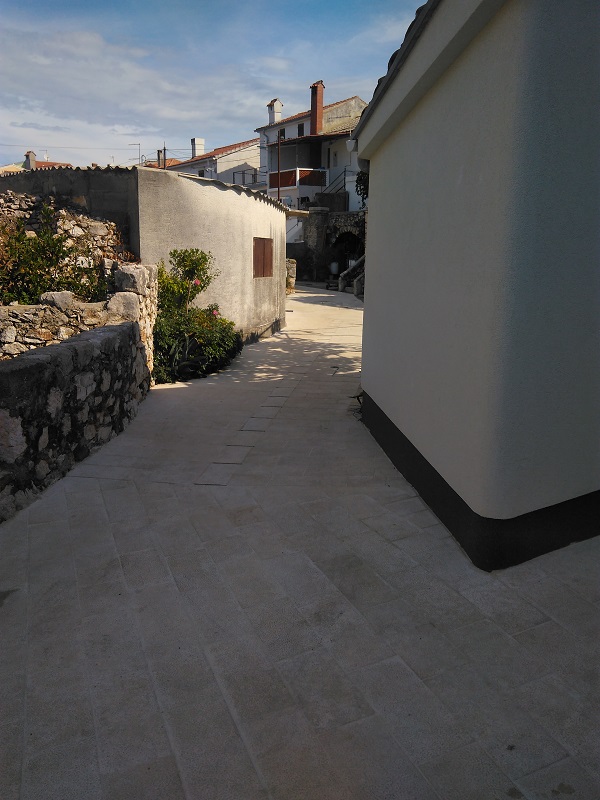 	Nastavak uređenja ulice Veli dvorOpćina Punat provela je postupak prikupljanja ponuda izvođenje radova na nastavku uređenja ulice Veli dvor u Puntu. Poziv na dostavu ponuda objavljen je na službenoj internet stranici Općine Punat dana 22. prosinca 2016. godine.Vrijednost nabave procijenjena je na iznos od 160.000,00 kn + PDV.U propisanom roku (do 5. siječnja 2017. godine u 12:00 sati) zaprimljena je jedna ponuda: 1. Dario d.o.o., A. B. Šimića 5, 51500 KrkPo kriteriju prihvatljive ponude s najnižom cijenom, odabrana je najpovoljnija ponuda ponuditelja Dario d.o.o., A. B. Šimića 5, 51500 Krk. Cijena odabrane ponude iznosi 159.753,00 kn (bez PDV-a), a ukupna cijena 199.691,25 kn.Izvedeni su radovi popločavanja postojeće betonske podloge pločama od kamena „kanfanar“ debljine 4 cm, u ukupnoj površini 269m2. Također je postavljeno opločenje revizionih okana od lijevano željeznih poklopaca.	Izgradnja kameno betonskog potpornog zida na plaži u Staroj Baški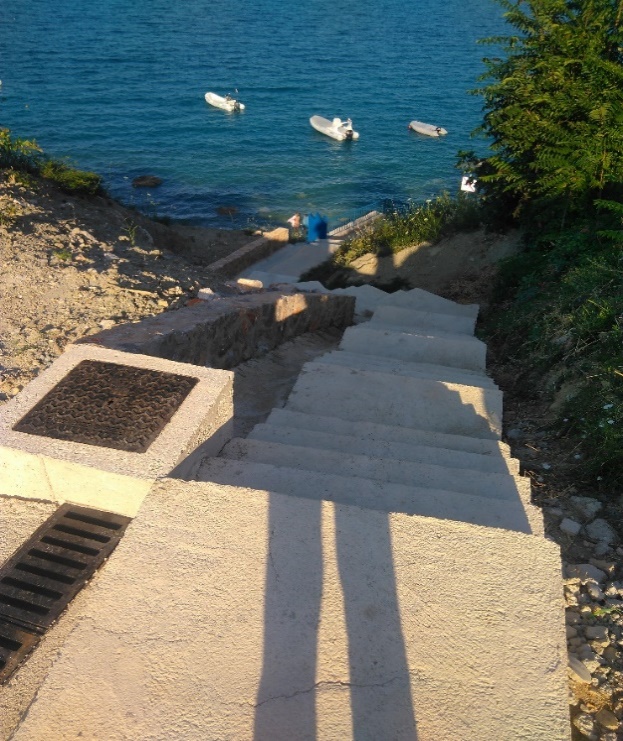 Poziv na dostavu ponuda objavljen je na Internet stranici Općine Punat dana 14. travnja 2017. godine. Vrijednost nabave procijenjena je na iznos od 45.000,00 kn + PDV.U propisanom roku (do 24. travnja 2017. godine u 12:00 sati) zaprimljene su dvije ponude: 1. „Matić“, obrt za usluge i ribolov, vl. Boris Sindičić, Stara Baška 1, Stara Baška, 51521 Punat2. GO „Piljo“, vl. Mihajlo Borojević, Ledine 50, 51517 KornićPo kriteriju prihvatljive ponude s najnižom cijenom, odabrana je najpovoljnija ponuda ponuditelja Građevinski obrt „Piljo“, vl. Mihajlo Borojević, Ledine 50, Kornić. Cijena odabrane ponude iznosi 40.550,00 kn (bez PDV-a), a ukupna cijena 50.687,50 kn.Izvedeni su radovi sanacije i proširenja postojećeg stubišta (iskopi, armiranje, betoniranje), izrađen je linijski oborinski kanal s cestovnom linijskom rešetkom, izgrađen je kameno betonski ogradni zid te je postavljena metalna ograda.	Preseljenje javnog sanitarnog čvora (kontejnera) u PuntuPoziv na dostavu ponuda za preseljenje javnog sanitarnog čvora (kontejnera) u Puntu dostavljen je na adrese četiri ponuditelja. Vrijednost nabave procijenjena je na iznos od 60.500,00 kn + PDV.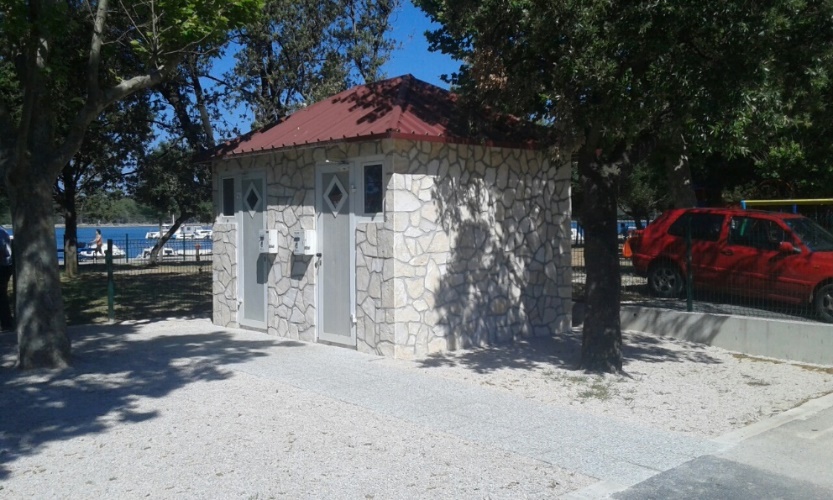 U propisanom roku (do 20. veljače 2017. godine u 12:00 sati) zaprimljena je jedna ponuda: 1. Dario d.o.o., A. B. Šimića 5, 51500 KrkPo kriteriju prihvatljive ponude s najnižom cijenom, odabrana je najpovoljnija ponuda ponuditelja Dario d.o.o., A. B. Šimića 5, 51500 Krk. Cijena odabrane ponude iznosi 60.499,00 kn (bez PDV-a), a ukupna cijena 76.623,75 kn.Izvedeni su radovi preseljenja objekta, monterski radovi i radovi oblaganja postojeće konstrukcije kamenom. Radovi su završeni dana 26. svibnja 2017. godine.Uređenje stubišta i prostora arhive Narodnog doma u Puntu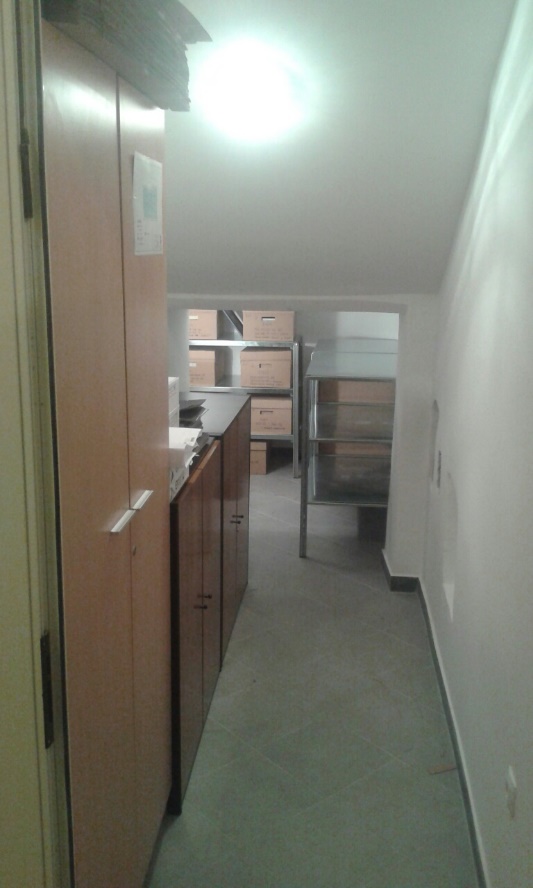 Poziv na dostavu ponuda objavljen je na službenoj internet stranici Općine Punat dana 30. siječnja 2017. godine, a dana 7. veljače 2017. godine objavljen je ispravak poziva.Vrijednost nabave procijenjena je na iznos od 52.500,00 kn + PDV.U propisanom roku (do 10. veljače 2017. godine u 12:00 sati) zaprimljena je jedna ponuda: 1. RI-PROFIL d.o.o., Burićeva 27, 51263 ŠmrikaPo kriteriju prihvatljive ponude s najnižom cijenom, odabrana je najpovoljnija ponuda ponuditelja RI-PROFIL d.o.o., Burićeva 27, 51263 Šmrika. Cijena odabrane ponude iznosi 49.855,60 kn (bez PDV-a), a ukupna cijena 62.319,50 kn.Izvedeni su radovi polaganja keramičkih podnih pločica I. klase na unutarnje stubište koje povezuje prizemlje i 1. kat, te je uređena prostorija pomoćne arhive (žbukanje, instalaterski radovi, hidroizolacijski radovi, polaganje pločica i stolarski radovi) u suterenu objekta. Uređenje prostora udruga u zgradi Pod topol 2 u PuntuPoziv na dostavu ponuda objavljen je na službenoj internet stranici Općine Punat dana 26. siječnja 2017. godine.Vrijednost nabave procijenjena je na iznos od 19.000,00 kn + PDV.U propisanom roku (do 6. veljače 2017. godine u 12:00 sati) zaprimljena je jedna ponuda: 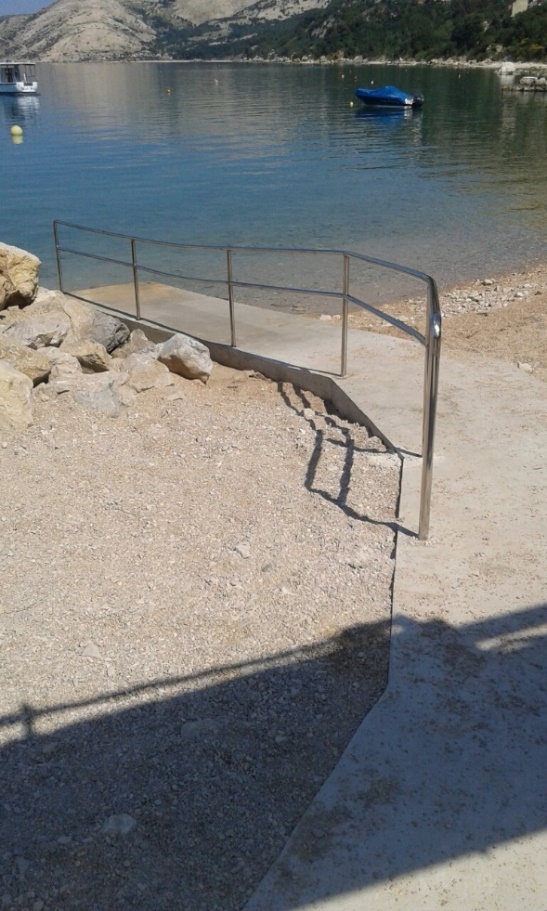 1. Ćirik d.o.o., Dolac 8, 51000 RijekaPo kriteriju prihvatljive ponude s najnižom cijenom, odabrana je najpovoljnija ponuda ponuditelja Ćirik d.o.o., Dolac 8, 51000 Rijeka. Cijena odabrane ponude iznosi 18.090,00 kn (bez PDV-a), a ukupna cijena 22.621,50 kn.Izvedeni su soboslikarski radovi, te su zamijenjeni sanitarni elementi. Izvođenje radova na sanciji rive u Staroj BaškiDana 22. ožujka 2017. godine na Internet stranici Općine Punat objavljen je poziv na dostavu ponuda za izvođenje radova na sanaciji rive u Staroj Baški.Vrijednost nabave procijenjena je na iznos od 48.000,00 kn + PDV.U propisanom roku (do 31. ožujka 2017. godine u 12:00 sati) zaprimljena je jedna ponuda: 1. „Matić“, obrt za usluge i ribolov, vl. Boris Sindičić, Stara Baška 1, Stara Baška, 51521 Punat	Po kriteriju prihvatljive ponude s najnižom cijenom, odabrana je najpovoljnija ponuda ponuditelja „Matić“, obrt za usluge i ribolov, vl. Boris Sindičić, Stara Baška 1, Stara Baška, 51521 Punat. Cijena odabrane ponude iznosi 44.510,00 kn (bez PDV-a), a ukupna cijena 55.637,50 kn.	Izvedeni su radovi sanacije postojeće školjere, asfaltirana je dodatna površina parkirališta od 103 m2 čime je dobiveno dodatno invalidsko parkirno mjesto i proširen je prostor za manevriranje. Također je izgrađena invalidska prilazna rampa za pristup moru koja je ograđena.	Opremanje uredskog dijela zgrade Starog toša u PuntuPoziv na dostavu ponuda za opremanje interijera prvog kata zgrade Starog toša u Puntu dostavljen je na adrese 3 gospodarska subjekta. Vrijednost nabave procijenjena je na iznos od 28.500,00 kn + PDV.	U propisanom roku (do 3. ožujka 2017. godine u 12:00 sati) zaprimljena je ponuda: 	1. „IV Ambijenta“ Punat, vl. Vesna Orlić – Mijić, Obala 47, 51521 Punat 	Po kriteriju prihvatljive ponude s najnižom cijenom, odabrana je najpovoljnija ponuda ponuditelja „IV Ambijenta“ Punat, vl. Vesna Orlić – Mijić, Obala 47, 51521 Punat. Cijena odabrane ponude iznosi 28.500,00 kn (bez PDV-a), a ukupna cijena 35.625,00 kn.	Interijer je opremljen kuhinjskim elementima i opremom, ormarima, stolovima i stolicama.  	Nerazvrstane ceste	Dana 21. ožujka 2017. godine ishođena je pravomoćna lokacijska dozvola za gradnju kolno pješačkog prilaza KPP18 u Puntu.Dana 16. siječnja 2017. godine sklopljen je ugovor za izradu geodetskih elaborata izvedenog stanja nerazvrstanih cesta u dijelu naselja Punat, u svrhu evidentiranja nerazvrstanih cesta prema stvarnom stanju na terenu sa upisom u katastarski plan, katastarski operat i zemljišnu knjigu.	Predmet izrade geodetskih elaborata izvedenog stanja nerazvrstanih cesta su ceste:	1. odvojak ulice Kralja Zvonimira (dijelovi k.č. 9038/9, k.č. 9038/26 k.o. Punat) ukupne dužine cca 225 m'	2. ulica Augusta Cesarca (od k.č. 8712/6 k.o. Punat na sjeveru do k.č. 845 k.o. Punat na jugu dionice) dužine cca 850 m'	3. dio ulice Ruđera Boškovića (od k.č. 8656/1 k.o. Punat na sjeveru do k.č. 8866/1 k.o. Punat na jugu dionice) dužine cca 200 m'	4. ulica Pešćivica (k.č. 8816 k.o. Punat i k.č. 8828/1 k.o. Punat, te od k.č. 8816 k.o. Punat na sjeveru do k.č. 8899/20 k.o. Punat) ukupne dužine cca 300m'	5. ulica Ljudevita Gaja (od k.č. 8899/14 k.o. Punat na zapadu do k.č. 8900 k.o. Punat na istoku) dužine cca 130m'	6. dio ulice Nikole Tesle (dijelovi k.č. 8771, 934/3, 1281, 1280/2, 6128/1 sve k.o. Punat) dužine cca 125 m'	7. odvojak ulice Prgon (k.č. 7329 k.o. Punat) dužine cca 25m'	Svaka ulica predstavlja posebni geodetski elaborat. Dana 30. lipnja 2017. godine izrađeni geodetski elaborati su predani na provedbu u Državnu geodetsku upravu, Područni ured za katastar Rijeka, Ispostavu Krk.Kandidature	U prvih 6 mjeseci 2017. godine kandidirani su projekti na slijedeće javne pozive/natječaje:	Ministarstvo graditeljstva i prostornog uređenja	Na javni poziv Ministarstva graditeljstva i prostornog uređenja za financiranje kapitalnog projekta za poticanje razvoja komunalnog gospodarstva i komunalnog standarda Općina Punat prijavila je projekt nabave i ugradnje polupodzemnih kontejnera, te nabavku vozila za njihovo pražnjenje s ciljem kvalitetnog zbrinjavanja otpada iz nepristupačnih gradskih jezgri.	Nažalost, zbog visokog stupnja razvijenosti Općine Punat, a što je bio jedan od glavnih kriterija dodjeljivanja sredstava, prijava nije odabrana za sufinanciranje. 	Na javni poziv Ministarstva graditeljstva i prostornog uređenja za sufinanciranje izrade prostornih planova jedinica lokalne samouprave Općina Punat prijavila je izradu III. izmjena i dopuna Prostornog plana Općine Punat. Dana 5. lipnja 2017. godine zaprimljena je Odluka o dodjeli sredstava iz Državnog proračuna Republike Hrvatske za 2017. godinu u svrhu sufinanciranja izrade III. Izmjena i dopuna Prostornog plana uređenja Općine Punat kojom je odobreno sufinanciranje u iznosu 34.750,00 kn.Javni poziv  za dostavu prijedloga projekata za Program razvoja otoka u 2017. godiniNa navedeni javni poziv Općina Punat prijavila  je Povećanje energetske učinkovitosti Narodnog doma u Puntu. Ministarstvo regionalnog razvoja i fondova EU nije odabralo naš projekt zbog ograničenih financijskih sredstava za sufinanciranje projekata. Stoga, nisu mogli svi prijavljeni i prihvatljivi projekti biti sufinancirani.	Primorsko goranska županija	Na javne pozive primorsko goranske županije prijavljeni su slijedeći projekti:	Javni poziv za prijavu projekata za raspodjelu sredstava namijenjenih pomoći u održavanju pomorskog dobra	Na javni poziv prijavljena je sanacija dijela Šetališta Ivana Brusića i Antona Žic Ulivina na potezu od Košljunske ulice do Punta de bija.Šetalište Ivana Brusića i Šetalište Antona Žic Ulivina najposjećenija su i najaktivnija šetališta naselja Punat iz razloga što povezuju centralni dio naselja Punat sa atraktivnim plažama na lokaciji Punta de bij. Lokacija predstavlja predivan i prirodan krajolik, miran i nezagađen prostor, ugodan za šetnju, odmor i zabavu. Općina Punat proteklih godina sanirala je i uredila većinu šetališta (dužine 850m'). Prostor koji se prijavio na ovaj javni poziv još je jedini nesanirani dio šetališta. Projektom je predviđena sanacija šetališta duljine 225m', prosječne širine 3m.	Primorsko goranska županija odobrila je 80.000,00 kn za provedbu projekta sanacije dijela Šetališta Ivana Brusića i Antona Žic Ulivina na potezu od Košljunske ulice do Punta de bija.	Javni poziv za prijavu kapitalnih projekata razvoja turizma	Općina Punat prijavila je na javni poziv za prijavu kapitalnih projekata razvoja turizma obnovu zapuštenih – poljskih puteva sa svrhom razvoja aktivnog turizma. Primorsko goranska županije nije odabrala projekt zbog ograničenih financijskih sredstava za sufinanciranje projekata. Stoga, nisu mogli svi prijavljeni i prihvatljivi projekti biti sufinancirani.	Javni poziv za sufinanciranje programa/projekata ravnomjernog razvitka		Općina Punat prijavila je nastavak uređenja ulice Veli dvor u Puntu za sufinanciranje programa/projekata ravnomjernog razvitka. Primorsko goranska županije nije odabrala projekt zbog ograničenih financijskih sredstava za sufinanciranje projekata. Stoga, nisu mogli svi prijavljeni i prihvatljivi projekti biti sufinancirani. Projekt proveden vlastitim sredstvima kako je opisano na stranici 14 ovog izvješća.	Javni poziv za sufinanciranje pripreme projektne dokumentacije	Općina Punat prijavila je izradu geodetskih elaborata urisa izvedenog stanja nerazvrstanih cesta na području Općine Punat. Primorsko goranska županije nije odabrala navedeni prijedlog za sufinanciranje zbog ograničenih financijskih sredstava. Stoga, nisu mogli svi prijavljeni i prihvatljivi projekti biti sufinancirani.				 OPĆINSKI NAČELNIK									           Marinko Žic,v.r.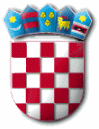 R E P U B L I K A   H R V A T S K APRIMORSKO – GORANSKA ŽUPANIJAOPĆINA PUNATOPĆINSKI NAČELNIKKLASA:   080-02/17-01/1URBROJ: 2142-02-02/1-17-33Punat, 7. rujna 2017. godine